Publicado en Granada el 22/03/2016 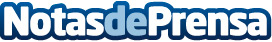 Inauguración de Necesito un Trastero en GranadaLa empresa Necesito un Trastero inaugura su nueva franquicia de alquiler de trasteros en GranadaDatos de contacto:Comunicacion Necesito un trasteroapertura Granana900811646Nota de prensa publicada en: https://www.notasdeprensa.es/inauguracion-de-necesito-un-trastero-en-granada_1 Categorias: Franquicias Emprendedores http://www.notasdeprensa.es